Contact Us: 107c Westchester DriveChurton ParkWellington 6037Ph: 04 477 0014Fax: 04 477 0018Travel Clinic InformationChurton Park Medical Care 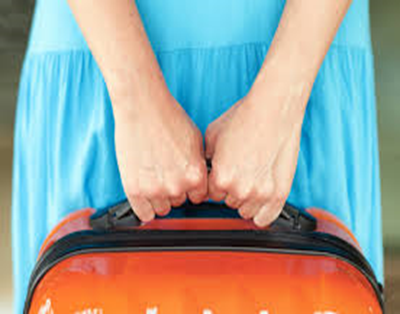 Quality travel medicine takes time and planning, and at Churton Park Medical Care quality client care is our priority.  PLEASE NOTE: If you are travelling to a destination that requires Yellow Fever you will need to contact a Yellow Fever approved clinic such as the Travel Doctor in Wellington, or Mana Medical Centre.  ALSO: At Churton Park we do not stock Rabies or Japanese Encephalitis Vaccinations. To provide quality care we use the following process. - Please allow at least two weeks before you leave for your trip. If you require a series of injections this can take up to six weeks.  - Complete your travel questionnaire available for download or you can collect a questionnaire from our reception.  - Drop it into us and make an appointment with your Doctor.  Please advise the receptionist that this is an appointment for Travel. A Doctor will review your itinerary and advise a recommended plan.  Please note that Travel consultations are not subsidized by the Government.  Costs are listed below.  Costs/Fees: Travel Consultation with Doctor $93 Family Travel $260 (2 adults & 2 Children).Injection administration per visit $23. A travel prescription will incur extra charges.Vaccines Available:  Adult Tetanus, Diptheria Tetanus, Diptheria, Pertussis Hepatitis A - Adult Hepatitis A – Child (1-15 years) Hepatits B – Adult Typhoid – (over 2 years) Cholera Meningitis ACWY Influenza/Flu vaccine  Polio – Adult  Combination vaccines are available for clients over 15 years Hepatitis A & Typhoid Hepatitis A & B 